PENGARUH PENGALAMAN, KOMPETENSI, INDEPENDENSI DAN INTEGRITAS AUDITOR TERHADAP KEMAMPUAN MENGUNGKAPKAN FRAUD PADA KAP JAKARTAOleh :Nama 	: MarcelinaNIM : 39150072SkripsiDiajukan sebagai salah satu syarat untukMemperoleh gelar Sarjana AkuntansiProgram Studi AkuntansiKonsentrasi Pemeriksaan Akuntansi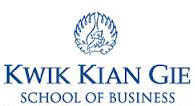 INSTITUT BISNIS DAN INFORMATIKA KWIK KIAN GIEJAKARTAJanuari 2019